Опыт и реализация инклюзивного образования в зарубежных странах.Инклюзивное образование сегодня стало неотъемлемой частью правительственной политики в области образования в большинстве стран мира. С 1987 г. интеграция детей с ограниченными возможностями признана официальной политикой просвещения стран Европейского сообщества. Безусловно, каждая страна находится на разных стадиях данного процесса и отличается не только своеобразием организации обучения, его программ или только ей присущей системой подготовки учителей, но, самое главное — различаются сами определения этих детей.Истории инклюзии – 200 лет. Начало положено идеями швейцарского педагога Иоганна Генриха Пестолоцци(1746-1827) о необходимости и 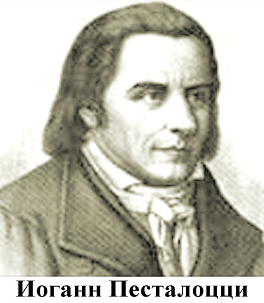 возможности обучениявсех детей (особенноу/о и неблагополучных) и подготовкиих к будущей трудовойдеятельности, о принципе обучения—природосообразности. Швейцария на протяжении многих лет выступает за инклюзивное обучение. Инклюзивное обучение подразумевает такой формат, где люди с особенностями развития или повышенными потребностями вовлекаются в реальную социальную среду. Это особая трансформация привычного образовательного процесса, которая подразумевает не только новый педагогический подход и моральное принятие инвалидов в образовательную среду, но и материальное оснащение учебных зданий и аудиторий для посещения их лицами с особенностями развития или повышенными потребностями.Инклюзивные образовательные заведения подразумевают совместное обучение детей с инвалидностью и без нее. Это позволяет развивать социальные навыки инвалидов, интегрировать их в привычную повседневную жизнь, а также существенно информировать население о том, как нужно общаться и обращаться с инвалидами.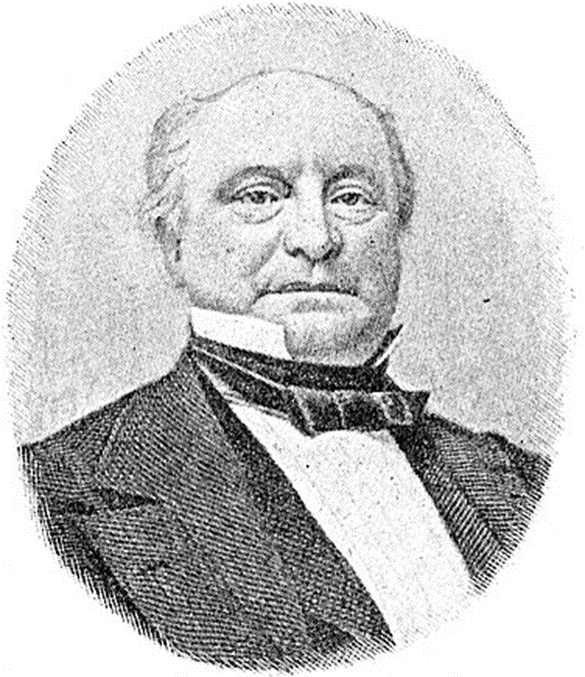 С 1850 г. во Франции доктор медицины, отоларинголог Алесандр Бланше (1817-1867)открывает классы для глухих детей в муниципальных школах. Слабослышащие дети помещались в общиеклассы. Опыт получил положительную оценку проверявших комиссий. Особо подчёркивалось, что слышащие дети не чуждались глухих.Италия стала апробационной площадкой инклюзивной модели образования для всего мира.Количество детей с особыми образовательными 
потребностями, обучающихся в массовых школах,превышает 90%.Начало своей работы в условиях инклюзии итальянские педагоги называют «дикой интеграцией», так как они «шли вперёд, не зная ответов на все вопросы».Инклюзивное образование в России законодательно закреплено и имеет статус официальной государственной политики. Закон «Об образовании», принятый 29 декабря 2012г. даёт право родителям выбирать в каком типе образовательной организации они хотят обучать своего ребёнка с ОВЗ: специальном или обычном.Реализация концепции инклюзии содержит большое количество трудноразрешимых проблем:*проблема финансирования;*подготовки и переподготовки кадров;*установление образовательного ценза для «особенных» детей в условиях массового обуч-я;*академическая составляющая методического обеспечения процесса обучения;*целесообразности введения дифференциации внутри общеобразовательной школы;*невозможность прямого копирования западной модели;*неготовность общества и др.Выводы: инклюзивное образование во многих зарубежных странах законодательно закреплено и развивается, но отдельные специальные школы для детей с тяжёлыми нарушениями интеллекта, эмоциональными расстройствами и нарушением поведения продолжают функционировать и рассматриваются как часть образовательного пространства для тех детей, чьи родители выбрали для них такой путь.